36/1/4/1(201900094)NATIONAL ASSEMBLYFOR WRITTEN REPLY QUESTION 55DATE OF PUBLICATION IN INTERNAL QUESTION PAPER: 20 JUNE 2019 (INTERNAL QUESTION PAPER NO 1-2019)55.	Mr H A Shembeni (EFF) to ask the Minister of Police:What number of arrests have been made by the anti-gang unit since its deployment in the Cape Flats?NW1012EREPLY:A total number of 1 005 arrests have been made, since the Anti-Gang Unit was deployed, in October 2018.Reply to question 55 recommended/ddedGENERAL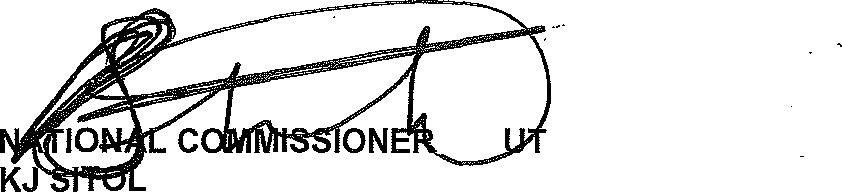 : SO	H AFRICAN POLICE SERVICEE (SOEG)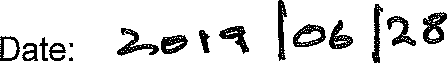 Reply to question 55 approved/n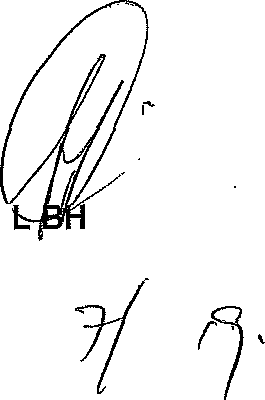 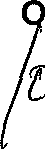 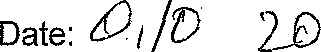 